28.10.2016                                          с.Грачевка                                                       № 576 п                                Об утверждении положения «Об общественном совете муниципального образования Грачевский район Оренбургской области»	В соответствии с Федеральным законом от 21.07.2014 № 212-ФЗ «Об основах общественного контроля в Российской Федерации», руководствуясь Уставом  муниципального образования Грачевский район Оренбургской области п о с т а н о в л я ю:1.Утвердить1.1. Состав общественного совета муниципального образования Грачевский район Оренбургской области, согласно приложению № 1 к настоящему постановлению.1.2. Положение «Об Общественном совете муниципального образования Грачевский район согласно приложению № 2 к настоящему постановлению.           2. Контроль за исполнением  настоящего постановления возложить на руководителя аппарата – начальника организационно – правового отдела О.А.Бахареву.         3.Настоящее  постановление вступает в силу со дня его подписания и подлежит размещению на официальном сайте администрации муниципального образования Грачевский район Оренбургской области и на сайте www. право – грачевка. рф. Глава района                                                                                  С.А.АверкиевСоставобщественного  совета муниципального образования Грачевский район Оренбургской области	Приложение № 2к постановлению администрации	 Грачевского района 	от 28.10. 2016 г. N 576 пПоложение об Общественном советемуниципального образования Грачевский район Оренбургской областиОбщие положения1.1  Общественный совет муниципального образования Грачевский район (далее – Общественный совет)  является совещательным, коллегиальным, постоянно действующим органом, осуществляющим на территории муниципального образования общественный контроль за деятельностью органов местного самоуправления, муниципальных организаций, иных органов и организаций, осуществляющих в соответствии с федеральными законами отдельные публичные полномочия, а также общественную проверку, анализ и общественную оценку издаваемых ими актов и принимаемых решений.1.2  Общественный совет создается в целях развития и укрепления гражданского общества, повышения уровня доверия граждан к деятельности органов местного самоуправления, содействия предупреждению и разрешению социальных, межэтнических и межконфессиональных  конфликтов на территории муниципального образования.1.3. Общественный совет в своей деятельности руководствуется Федеральным законом от 21.07.2014 № 212-ФЗ «Об основах общественного контроля в Российской Федерации», законодательством Российской Федерации, Оренбургской области, нормативными правовыми актами муниципального образования, а также  настоящим Положением.1.4. Общественный совет осуществляет свою деятельность в соответствии с целями, задачами  и принципами, а также в формах, определенных Федеральным законом от 21.07.2014 № 212-ФЗ «Об основах общественного контроля в Российской Федерации».1.5. Общественный совет формируется на основе добровольного участия в его деятельности граждан Российской Федерации, достигших восемнадцати лет (далее – граждане), постоянно проживающих на территории муниципального образования, общественных объединений и иных негосударственных некоммерческих организаций,  осуществляющих свою деятельность на территории Оренбургской области (далее – объединения).1.6. Члены Общественного совета осуществляют свою деятельность на общественных началах.1.7. Решения Общественного совета носят рекомендательный характер.1.8.  Местонахождение Общественного совета   Оренбургская область, Грачевский район, с. Грачевка , ул. Майская, д. 22.2.Состав Общественного советамуниципального образования Грачевский район2.1. Общественный совет состоит  из  8  членов.2.2. В состав Общественного совета не могут входить лица, замещающие государственные должности Российской Федерации и субъектов Российской Федерации, должности государственной службы Российской Федерации и субъектов Российской Федерации, и лица, замещающие муниципальные должности и должности муниципальной службы, а также другие лица, которые в соответствии с Федеральным законом от 4 апреля 2005 года № 32-ФЗ «Об Общественной палате Российской Федерации» не могут быть членами Общественной палаты Российской Федерации.2.3. Не вправе выдвигать кандидатов в члены Общественного совета следующие общественные объединения:1) объединения, зарегистрированные в порядке, предусмотренном федеральным законодательством, менее чем за один год до дня истечения срока полномочий членов Общественного совета действующего состав;2) политические партии;3) объединения, которым в соответствии с Федеральным законом от 25 июля 2002 года № 114-ФЗ «О противодействии экстремистской деятельности» (далее - Федеральный закон «О противодействии экстремисткой деятельности») вынесено предупреждение в письменной форме о недопустимости осуществления экстремистской деятельности, в течение одного года со дня вынесения предупреждения, если оно не было признано судом незаконным;4) объединения, деятельность которых приостановлена в соответствии с Федеральным законом «О противодействии экстремистской деятельности», если решение о приостановлении не было признано судом незаконным.3.Порядок формирования и состав Общественного совета3.1. Формирование и деятельность Общественного совета основывается на принципах добровольности и законности.3.2. Общественный совет формируется из числа граждан, имеющих заслуги в области защиты прав и свобод человека и гражданина,  граждан с активной жизненной позицией, а также представителей действующих общественных объединений, проживающих  на территории  муниципального образования Грачевский район.3.3. Общественный совет вправе образовывать  рабочие группы Общественного совета.3.4. В состав рабочих групп Общественного совета могут входить члены Общественного совета, представители общественных объединений и иные граждане, привлеченные к работе Общественного совета.3.5. Информация о формировании Общественного совета в полном составе и список членов Общественного совета размещается администрацией на официальном сайте муниципального образования.3.6.  Срок полномочий Общественного совета, членов Общественного совета составляет два года со дня первого заседания Общественного совета, сформированного в полном составе.3.7.  За четыре месяца до истечения срока полномочий Общественного совета администрация инициирует процедуру формирования нового состава Общественного совета в порядке, установленном настоящим Положением.3.8.  Полномочия члена Общественного совета прекращаются досрочно в случаях:-подачи им заявления о выходе из состава Общественного совета;          -вступления в законную силу вынесенного в отношении него обвинительного приговора суда;          -признания его недееспособным или ограниченно дееспособным, безвестно отсутствующим или умершим на основании решения суда, вступившего в законную силу;          -смерти члена Общественного совета;          -утраты гражданства Российской Федерации;          -переезда на постоянное место жительства за пределы муниципального района;          -назначения его на государственную должность Российской Федерации и субъектов Российской Федерации, должности государственной службы Российской Федерации и субъектов Российской Федерации, муниципальные должности и должности муниципальной службы.В случае досрочного прекращения полномочий члена Общественного совета на вакантное место утверждается новый член Общественного совета в порядке, предусмотренном настоящим Положением.4.Организация деятельности Общественного совета.4.1. Первое заседание Общественного совета должно быть проведено не позднее чем через тридцать дней со дня формирования Общественного совета в полном составе.4.2. Заседание является правомочным, если на нем присутствуют более половины от установленной настоящим Положением численности его членов.4.3.  Заседания Общественного совета проводятся по мере необходимости в соответствии с планом работы.4.4.  Заседания Общественного совета проводятся открыто.          4.5.  Заседания Общественного совета оформляются протоколом. Протокол заседания подписывается председателем и секретарем.          4.6. Решения Общественного совета принимаются путем открытого голосования простым большинством голосов от общего числа членов, присутствующих на заседании Общественного совета.          4.7.  В случае равенства голосов голос председательствующего является решающим.          4.8.  Председатель Общественного совета, заместитель председателя Общественного совета, секретарь избираются из состава Общественного совета на первом заседании путем открытого голосования.          4.9.  В случае временного отсутствия председателя Общественного совета его полномочия осуществляет заместитель председателя Общественного совета.           4.10.  Председатель Общественного совета:           1)   осуществляет руководство деятельностью Общественного совета;           2)   на основе предложений членов Общественного совета готовит планы работы Общественного совета и представляет их на утверждение Общественного совета;           3)   созывает и ведет заседания Общественного совета;           4)   утверждает повестку дня заседания Общественного совета;           5) подписывает от имени Общественного совета протоколы, отчеты, аналитические доклады и иные документы;           6)   информирует население о принятых Общественным советом решениях;           7)   осуществляет иные функции, необходимые для обеспечения деятельности Общественного совета.            4.11. Секретарь Общественного совета осуществляет организационную и техническую работу по подготовке заседаний Общественного совета, в том числе:            1) составляет проект повестки дня заседания Общественного совета, организует подготовку материалов и проектов решений Общественного совета;           2) информирует членов Общественного совета о дате, времени и месте проведения очередного заседания Общественного совета, обеспечивает их необходимыми информационно-техническими материалами;           3) ведет и оформляет протоколы заседаний Общественного совета, осуществляет контроль за выполнением принятых Общественным советом решений и информирует Общественный совет об их исполнении;           4) ведет делопроизводство.           4.12. Члены Общественного совета:           1)  участвуют в разработке и согласовании документов, утверждаемых Общественным советом;           2)  вносят свои замечания по рассматриваемым Общественным советом вопросам и материалам;           3)  вносят предложения и замечания по повестке дня заседания Общественного совета, порядку рассмотрения обсуждаемого вопроса;           4)  участвуют в голосовании при вынесении решений Общественного совета.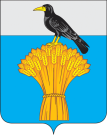 АДМИНИСТРАЦИЯ   МУНИЦИПАЛЬНОГО ОБРАЗОВАНИЯГРАЧЕВСКИЙ  РАЙОН ОРЕНБУРГСКОЙ ОБЛАСТИП О С Т А Н О В Л Е Н И ЕРазослано:  членам общественного советаПриложение № 1к постановлению администрации Грачевского района от 28.10. 2016 г. N 576 пФилатов В.ИПенсионер по согласованиюШляхова В.ВПенсионер по согласованиюБабина Т.АБухгалтер – экономист МКУ « ЦБОК» по согласованиюЛассалина О.БНаучный сотрудник МБУК «Народный музей» по согласованиюЛевина М.В Корреспондент редакции газеты «Призыв» по согласованиюБойко Л. БУборщик служебных помещений МКУ ЦМТО по согласованиюВолгушева Л.НВоспитатель группы продленного дня МБОУ Грачевской СОШ  по согласованиюЩедрина Т.СНачальник линейно-технического цеха с. Грачевка  по согласованию